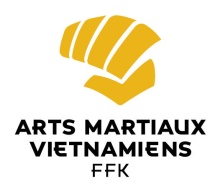 Nom de l’enfant : ………………………………………………………… Prénom : ……………………………………Date de naissance : …………../………..../………………Nom du parent 1 : ………………………………………………………… Prénom : ……………………………………Adresse complète : ………………………………………………………………………………………………………………………………………………………………………………………………………………………………………………………………………………………………Téléphone : ………../………../……….../………../………..Mail : …………………………………………………………………………………Nom du parent 2 : ………………………………………………………… Prénom : ……………………………………Adresse complète : ………………………………………………………………………………………………………………………………………………………………………………………………………………………………………………………………………………………………Téléphone : ………../………../……….../………../………...Mail : …………………………………………………………………………………Type de paiement : 	□ Chèque à l’ordre de l’ELSP		□ EspècesFaire précéder la signature de la mention « Lu et approuvé »Fait à : …………………………………… 	 Le : …../…../………………Signature :Tarif annuel Cotisation & LicenceAcomptePré-inscriptionInscription choisieENFANTS
3-5 ans150,00 €50,00 €ENFANTS
6-9 ans150,00 €50,00 €ENFANTS
10-14 ans200,00 €50,00 €